Name  __________________________	Date  _______________________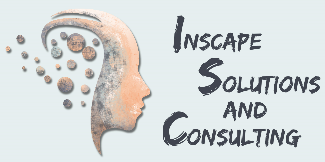 Write Your SMART Goal Here  ___________________________________________________________(Pick one goal to work with. Then see next page for escription of SMART an help with writing successful goals)___________________________________________________________ 	by  _______________________ALL ABOUT SMART GOALS - They are:1) State in the POSITIVE. We ten to get what we focus on. Whenever we say “I want to stop biting my fingernails” our brain has to first buil a picture of what you ’T want – bitten fingernails - in orer not to o it. Try NOT thinking of an alligator biting your toe…EXAMPLESEg. “I have healthy fingernails” rather than “I want to stop biting my nails”Eg. “I weigh 150lbs” rather than “I want to lose 20lbs”2) State in the PRESENT TENSE. This helps the brain to assume you will be successful!EXAMPLESEg. On 30th September I have healthy fingernails/have a new job/am running a mile in 8 minutes3) Use the Acronym "SMART"Specific (the more specific you are the easier your goal is to achieve)Measurable (so you know when you have achieve it)Action-oriente (ie. you can DO something about it! Is it within your control? ie. Winning the lottery is not a "SMART" goal)Realistic (Goals nee to be both challenging to inspire you  realistic so you set yourself up for success)Time-Boun (has a ealine)FINALLY, remember that goals are there to INSPIRE you, not to beat yourself up with!MotivationMotivationWHY I want this goal 
(the ‘outcome/s’ you are looking for) List ALL the Benefits here(of achieving your goal)The BIG Benefit (of achieving goal)What is the PAIN? 
(of not achieving your goal)Achieving this Goal will also help me (other areas)Obstacles (also known as your secondary gain)Obstacles (also known as your secondary gain)I need to be aware that the BENEFIT to me of NOT completing my goals isNote: It’s ESSENTIAL that you have some answers in this boxOther obstacles to my success includeSet Goal Levels (eg. your goal could vary on time, quantity, quality)Set Goal Levels (eg. your goal could vary on time, quantity, quality)MINIMUMTARGETEXTRAordinaryHow will you nee to BE ifferent? (a worthwhile goal often requires us to look at / do things differently)How will you nee to BE ifferent? (a worthwhile goal often requires us to look at / do things differently)In order to achieve this goal I will START doingIn order to achieve this goal I will STOP doingIn orer to achieve this goal I will nee to BE someone who isMoving Forwards (eg. things, people, personal qualities, information, knowledge, skills, finance etc.)Moving Forwards (eg. things, people, personal qualities, information, knowledge, skills, finance etc.)Resources availableResources I will neeTaking ACTION (make these things EASILY achievable so you feel good about taking action!)Taking ACTION (make these things EASILY achievable so you feel good about taking action!)3 steps I will complete in the next WEEK that move me closer to my goals1.
2.
3.3 steps I can complete in the next MONTH that move me closer to my goals1.	by 
2.	by
3.	byFor maximum success, ENVISION YOUR GOAL:Describe a day in your life once this goal is completed.Imagine first waking up, describe how you feel. Now think about what you see and hear and physically feel. Fully describe your day now this goal is completed. Who are you? Where are you? What’s important to you now?